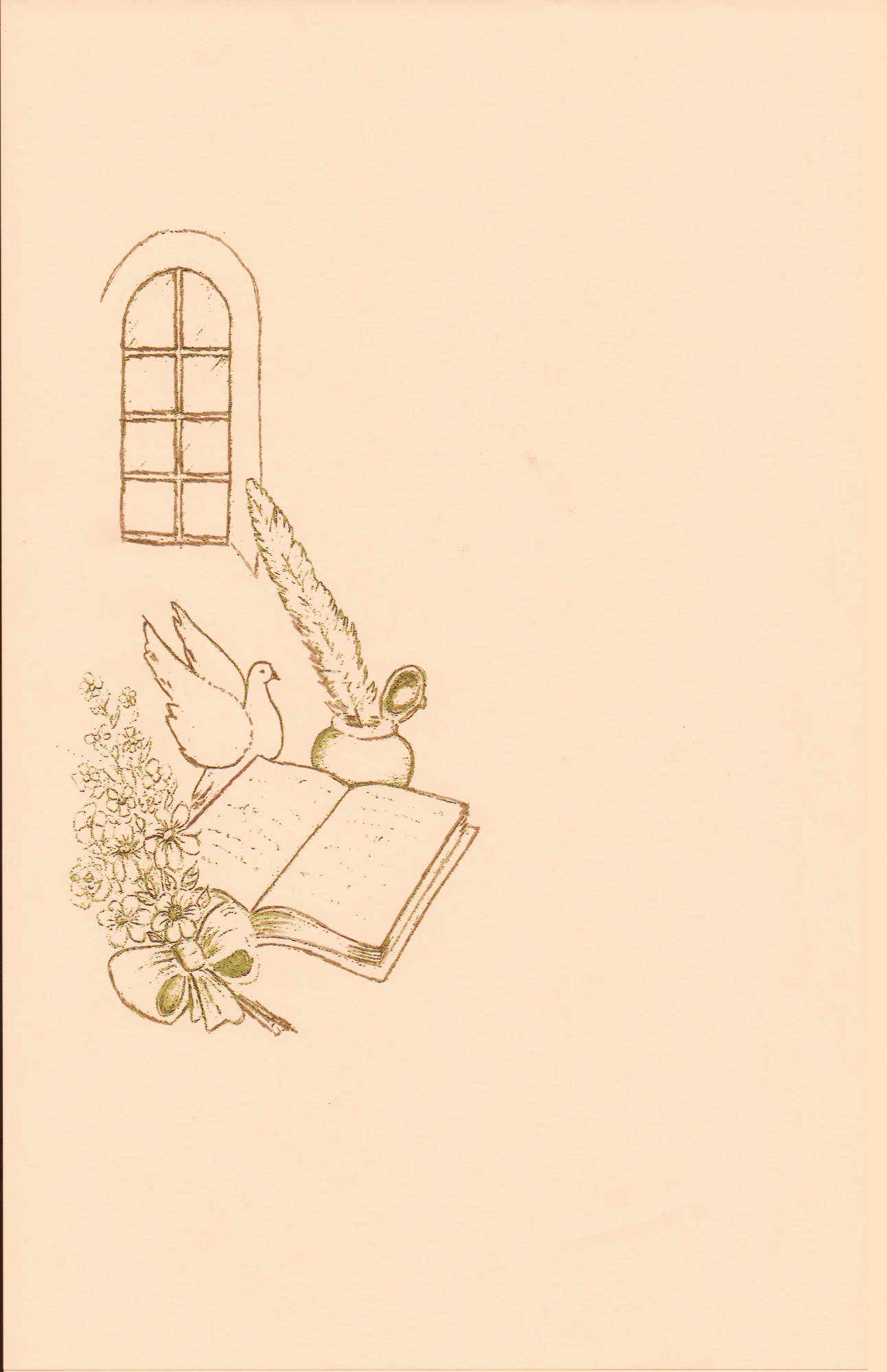         						    Téhila   	    198 rue Antoine Barnave        					      	    26000 VALENCE-Temps de louange, d’adoration et prières de 14h30 à 16h30--Vendredi 17 Janvier-Nombres 6 v 24« Que l’Eternel te bénisse, et qu’il te garde !Que l’Eternel fasse luire sa face sur toi, et qu’il t’accorde sa grâce !Que l’Eternel tourne sa face vers toi, et qu’il te donne la paix ! »A l’issue de ce temps, moment de convivialité autour d’une collation sucrée qui peut être apportée.